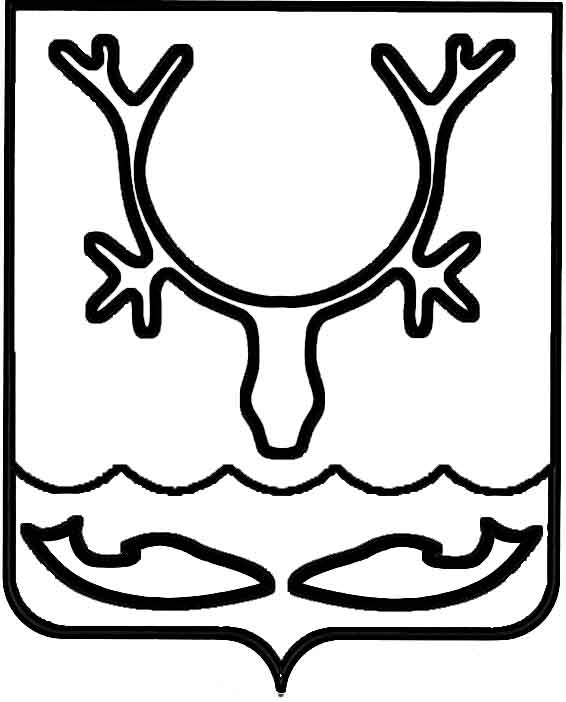 Администрация МО "Городской округ "Город Нарьян-Мар"ПОСТАНОВЛЕНИЕот “____” __________________ № ____________		г. Нарьян-МарОб утверждении Основных направлений бюджетной политики и основных направлений налоговой политики МО "Городской округ "Город Нарьян-Мар"        на 2017 год и на плановый период 2018 и 2019 годовРуководствуясь статьёй 28 Положения "О бюджетном процессе                             в муниципальном образовании "Городской округ "Город Нарьян-Мар", утвержденного решением Совета городского округа "Город Нарьян-Мар"                      от 28.03.2013 № 530-р (в ред. от 29.04.2015), Администрация МО "Городской округ "Город Нарьян-Мар"П О С Т А Н О В Л Я Е Т:Утвердить Основные направления бюджетной политики и основные направления налоговой политики МО "Городской округ "Город Нарьян-Мар"                        на 2017 год и на плановый период 2018 и 2019 годов (Приложение).Управлению финансов Администрации МО "Городской округ "Город Нарьян-Мар" обеспечить контроль за соответствием проекта бюджета МО "Городской округ "Город Нарьян-Мар" на 2017 год и на плановый период                           2018 и 2019 годов основным направлениям бюджетной политики и основным направлениям налоговой политики МО "Городской округ "Город Нарьян-Мар"                     на 2017 год и на плановый период 2018 и 2019 годов. 3.	Контроль за исполнением настоящего постановления возложить                           на заместителя главы Администрации МО "Городской округ "Город Нарьян-Мар"             по экономике и финансам.4.	Настоящее постановление вступает в силу со дня его подписания.ПриложениеУТВЕРЖДЕНЫпостановлением АдминистрацииМО "Городской округ "Город Нарьян-Мар"от 09.09.2016 № 973Основные направления бюджетной политики и основные направления налоговой политикиМО "Городской округ "Город Нарьян-Мар"  на 2017 год и на плановый период 2018 и 2019 годов1. Цели и задачи бюджетной и налоговой политикиОсновные направления бюджетной политики и основные направления налоговой политики МО "Городской округ "Город Нарьян-Мар" на 2017 год и                     на плановый период 2018 и 2019 годов, разработанные в соответствии со статьёй 172 Бюджетного кодекса Российской Федерации и статьёй 28 Положения "О бюджетном процессе в муниципальном образовании "Городской округ "Город Нарьян-Мар", утвержденного решением Совета городского округа "Город Нарьян-Мар"                                от 28.03.2013 № 530-р (в ред. от 29.04.2015), содержат основные цели, задачи и приоритеты бюджетной политики и налоговой политики муниципального образования "Городской округ "Город Нарьян-Мар" (далее – бюджетная и налоговая политика) на предстоящий период в сфере формирования доходного потенциала, расходования бюджетных средств, муниципального долга и контроля                                     за использованием бюджетных средств.Отличительной особенностью бюджетной и налоговой политики является отражение длящихся мероприятий в результате комплекса мер, представленных                      в Плане первоочередных мероприятий по обеспечению устойчивого развития экономики и социальной стабильности в МО "Городской округ "Нарьян-Мар"                   в 2016 году, утвержденном распоряжением Администрации МО "Городской округ "Город Нарьян-Мар" от 04.04.2016 № 179-р.Бюджетная и налоговая политика должна быть направлена на обеспечение дальнейшего устойчивого социально-экономического развития муниципального образования "Городской округ "Город Нарьян-Мар" (далее – городской округ) и             на решение социально-экономических задач: на улучшение качества жизни населения, поддержку экономического роста, повышение эффективности управления общественными финансами, обеспечение прозрачности бюджетного процесса.Для достижения поставленных целей необходимо сосредоточить усилия органов местного самоуправления городского округа и создать механизмы, направленные на решение следующих основных задач:-	обеспечение долгосрочной сбалансированности и устойчивости бюджета МО "Городской округ "Город Нарьян-Мар" (далее – городской бюджет);-	сохранение и развитие доходных источников городского бюджета;	-	повышение эффективности и результативности имеющихся инструментов программно-целевого управления и бюджетирования;-	повышение эффективности процедур проведения муниципальных закупок;-	обеспечение выполнения в полном объёме утверждённых муниципальных заданий муниципальными учреждениями;-	достижение оптимального соотношения поставленных результатов и финансового обеспечения;-	повышение качества предоставления муниципальных услуг (выполнения работ);-	оптимизация функций муниципального управления, повышение эффективности их обеспечения;-	совершенствование процедур муниципального финансового контроля;-	обеспечение широкого вовлечения граждан в процедуры обсуждения и принятия конкретных бюджетных решений, общественного контроля их эффективности и результативности.Основные направления бюджетной политики2.1. Основные приоритеты бюджетных средствВ условиях ограниченных финансовых ресурсов городского бюджета                      на первый план выходит решение задач повышения эффективности расходов и переориентации бюджетных ассигнований в рамках существующих бюджетных ограничений на реализацию приоритетных направлений государственной политики, проведение социально-экономических преобразований, направленных                               на повышение эффективности деятельности всех участников экономических отношений, достижение измеримых, общественно значимых результатов.В связи с существующей диспропорцией роста доходов и расходов городского бюджета сохраняются бюджетные ограничения при формировании политики              в области расходов городского бюджета. Основная доля расходов бюджета – расходы в сфере жилищно-коммунального хозяйства, где необходимо решать проблему перехода к устойчивому функционированию и развитию данной сферы, обеспечивающей безопасные и комфортные условия проживания граждан и доступность жилья и жилищно-коммунальных услуг.Бюджетная политика соответственно должна быть нацелена на повышение эффективности бюджетных расходов, обеспечение режима экономного и рационального использования бюджетных средств. Критериями оценки должны стать степень достижения намеченных результатов и их соответствие целям социально-экономического развития городского округа при оптимальном соотношении поставленных результатов и финансового обеспечения.К принятию новых расходных обязательств городского округа необходимо подходить более ответственно, проводя тщательную оценку их эффективности и учитывая имеющиеся финансовые возможности городского бюджета. Любое предлагаемое новое решение должно быть проанализировано с точки зрения возможностей его финансового обеспечения и вклада в достижение стратегических целей развития городского округа.Переход к стратегическому бюджетному планированию на период действия муниципальных программ позволит обеспечить как сбалансированность бюджетов всех уровней, так и исполнение целевых показателей муниципальных программ. Для определения чётких приоритетов в расходовании средств бюджетное планирование должно иметь тесную увязку с целями государственной политики            по всем направлениям деятельности. Для этого целесообразно в максимальной степени реализовывать программно-целевой принцип планирования и исполнения городского бюджета, который позволит оптимизировать ограниченные бюджетные ресурсы, повысить эффективность и результативность работы органов местного самоуправления городского округа.Внедрение программного подхода при формировании городского бюджета позволит определить плановые результаты бюджетных расходов и обеспечить мониторинг их достижения.Эффективность "программного бюджета" напрямую зависит от качества муниципальных программ, механизмов их реализации и контроля.                                    В муниципальных программах необходимо обеспечивать взаимосвязь поставленных целей и бюджетных ограничений, увязку с основными параметрами оказания муниципальных услуг и объёмами финансирования, достижение целевых показателей. Механизм реализации муниципальных программ должен способствовать достижению поставленных целей в пределах выделенных объёмов финансирования. При этом объёмы финансирования муниципальных программ должны быть увязаны     с реальными возможностями городского бюджета.Долгосрочное бюджетное планирование в рамках муниципальных программ должно стать реальным шагом на пути к повышению эффективности расходов городского бюджета, быть сдерживающим фактором для их необоснованного роста.  Расходные обязательства следует принимать только при наличии соответствующих финансовых возможностей на весь период действия программ. Развитие программно-целевых методов управления позволит эффективно использовать ограниченные бюджетные ресурсы, повысить результативность деятельности органов местного самоуправления МО "Городской округ "Город Нарьян-Мар".При принятии муниципальных программ необходимо предусмотреть, чтобы основные параметры муниципального задания входили в состав целевых показателей выполнения соответствующих муниципальных программ в увязке с целевыми показателями развития соответствующих отраслей. В муниципальной программе должны быть предусмотрены методика оценки качества и доступности услуг, предоставляемых населению.В целях повышения прозрачности городского бюджета и бюджетного процесса необходимо обеспечить систематическое размещение на официальном сайте Администрации МО "Городской округ "Город Нарьян-Мар" в сети "Интернет" открытых данных, включая раздел "Бюджет для граждан", что даст возможность            в доступной форме информировать население о направлениях расходования бюджетных средств, об эффективности расходов и целевом использовании средств, планируемых и достигнутых результатах.2.2. Направления оптимизации муниципального долгаПолитика управления муниципальным долгом городского округа                                  в 2017-2019 годах будет продолжать строиться на принципах безусловного исполнения и обслуживания принятых долговых обязательств в полном объёме и                в срок. Прогнозируемое поступление доходов городского бюджета на 2017-2019 годы не позволит сформировать бездефицитный бюджет. При этом основными источниками финансирования дефицита городского бюджета будут служить заёмные средства. При планируемых объёмах заимствований долговая нагрузка на городской бюджет должна оставаться в пределах параметров, позволяющих надлежащим образом осуществлять финансирование бюджетных обязательств и качественное обслуживание муниципального долга.Для сохранения экономически безопасных объёмов заимствований долговых обязательств и минимизации расходов на их обслуживание необходима реализация следующих направлений:мониторинг потребности городского бюджета в финансировании обязательств  за счёт заёмных средств и объёмов их привлечения;осуществление систематического отбора форм заимствований, максимально соответствующих потребностям городского бюджета и способствующих оптимизации стоимости заимствований;недопустимость образования пеней и штрафов в результате ненадлежащего исполнения обязанностей заёмщика. 2.3. Совершенствование контроля за целевым и эффективнымиспользованием бюджетных средствБюджетная политика в области муниципального контроля на 2017 год и плановый период 2018 и 2019 годов будет направлена на дальнейшее развитие системы муниципального контроля, на повышение эффективности и качества контрольных мероприятий.Контрольная работа должна быть направлена на достижение конечного результата по материалам контрольных мероприятий путём обязательного получения от проверенных организаций информации об устранении нарушений.Особое внимание должно быть уделено контролю:за целевым и эффективным использованием бюджетных средств, в том числе  за расходованием целевых средств федерального и окружного бюджетов;за реализацией муниципальных программ, включая оценку эффективности их реализации;за выполнением муниципальных заданий на оказание муниципальных услуг (выполнение работ);за недопущением образования просроченной кредиторской задолженности;за полнотой и своевременностью предоставляемой отчётной информации и соответствием данных аналитического учёта данным бухгалтерского учёта.Эффективная работа современной системы муниципального контроля позволит обеспечить более полный и своевременный контроль внутренних бюджетных процедур, а, следовательно, существенное улучшение финансовой дисциплины.3. Основные направления налоговой политикиНалоговая политика городского округа в 2017-2019 годах должна быть нацелена на динамичное плановое поступление доходов в городской бюджет, обеспечивающих текущие потребности бюджета и сокращение размеров муниципального долга, и строиться с учетом изменений законодательства Российской Федерации при активизации действий органов местного самоуправления городского округа по увеличению собственных доходов городского бюджета.Основными направлениями решения данной задачи являются:-	продолжение совместной работы с налоговыми и иными территориальными уполномоченными федеральными органами исполнительной власти и  уполномоченными исполнительными органами государственной власти Ненецкого автономного округа по обеспечению полноты и своевременности поступлений доходов городского бюджета;-	ежегодное проведение оценки эффективности действующих налоговых льгот по местным налогам, предоставленных решениями Совета городского округа "Город Нарьян-Мар";-	эффективная реализация контрольных функций главными администраторами доходов городского бюджета за поступлением платежей в бюджет, проведение своевременной претензионно-исковой работы с неплательщиками и осуществление мер принудительного взыскания задолженности;-	усиление взаимодействия с организациями, имеющими задолженность         по платежам в городской бюджет, и принятие мер, предусмотренных законодательством по её недопущению либо снижению;-	участие в выявлении проблем в сфере налогового законодательства и разработка предложений по совершенствованию налогового законодательства и принципов распределения налогов между уровнями бюджетной системы;-	обеспечение эффективности управления муниципальным имуществом, проведение оптимизации структуры муниципального имущества с целью получения дополнительных доходов от его использования и реализации.0909.2016973И.о. главы МО "Городской округ "Город Нарьян-Мар" А.Б.Бебенин